Níže uvedená nabídka obsahuje speciální cenové podmínky pro Úřad průmyslového vlastnictví. Ceny jsou součástí obchodního tajemství. Ceny jsou uvedeny v Kč bez DPH. Nabídka je platná do 9.3.2024.Odběratel:Společnost:	Úřad průmyslového vlastnictví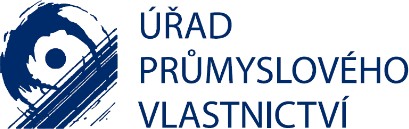 Antonína Čermáka 2a 160 00 Praha 6Česká republika Kontaktní osoba:	XXXXXXXXXVýrobce/dodavatel:Společnost:	truconneXion, a.s.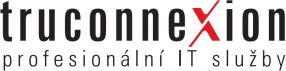 Sídlo:	Boleslavská 199293 06 KosmonosyIČ:	25130331DIČ:	CZ25130331Společnost je zapsaná u Městského soudu v Praze, odd. B, vložka 4732. Kontaktní osoba:	XXXXXXXXXobchodní specialistaAuditPro tel: XXXXXXXXX XXXXXXXXXZastoupená: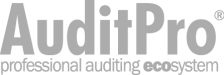 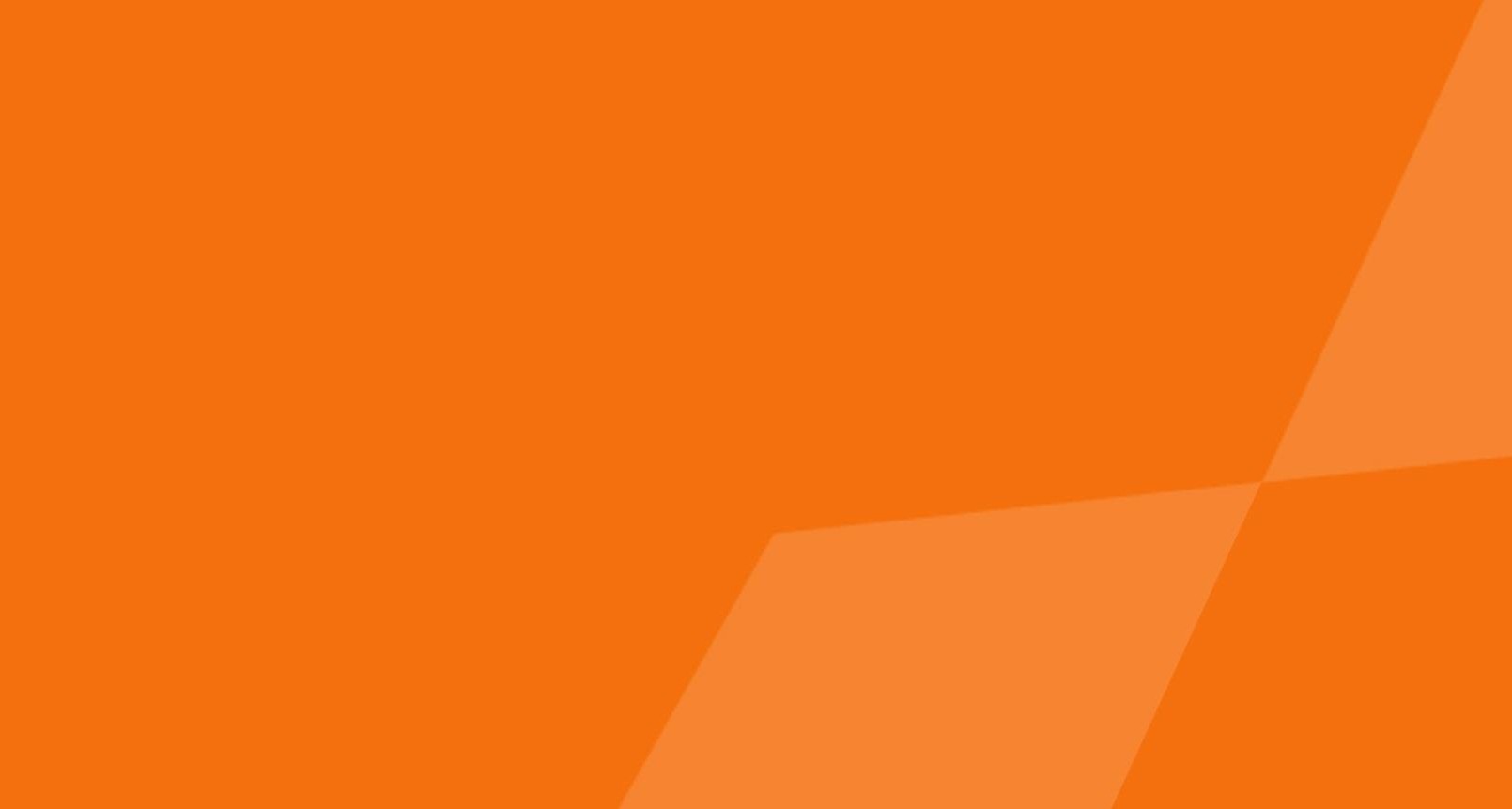 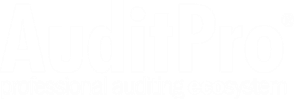 telefon: email:XXXXXXXXXředitel společnostia místopředseda představenstvaXXXXXXXXXpředseda představenstvaXXXXXXXXXinfo@txn.cz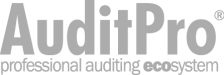 Cenová nabídkaCeny uvedeny bez DPHStávající licence AuditPro:AuditPro update pro 340 počítačů na 1 rok + rozšíření licence o 60PCLicenční jménoXXXXXXXXXLicenční klíčXXXXXXXXXPočet PC340Platnost služby AuditPro Update do9.3.2024PoložkaPočet PCCelková cenaUpdate stávající licence AuditProCena licence zahrnuje:Nárok na aktuální verze systému AuditPro včetně dokumentacevšechny nové verze, vylepšení a opravy systému AuditPro po dobu jednoho roku od nákupu licencepřístup k uživatelské podpoře po dobu jednoho rokuaktualizaci knihovny softwarových vzorů (automatizovaně z webu) po dobu jednoho roku od nákupu licence34045 248 KčRozšíření licence AuditPro (50% sleva)6021 000 KčCena celkem66 248 Kč